1. Practiquemos la consonante CH.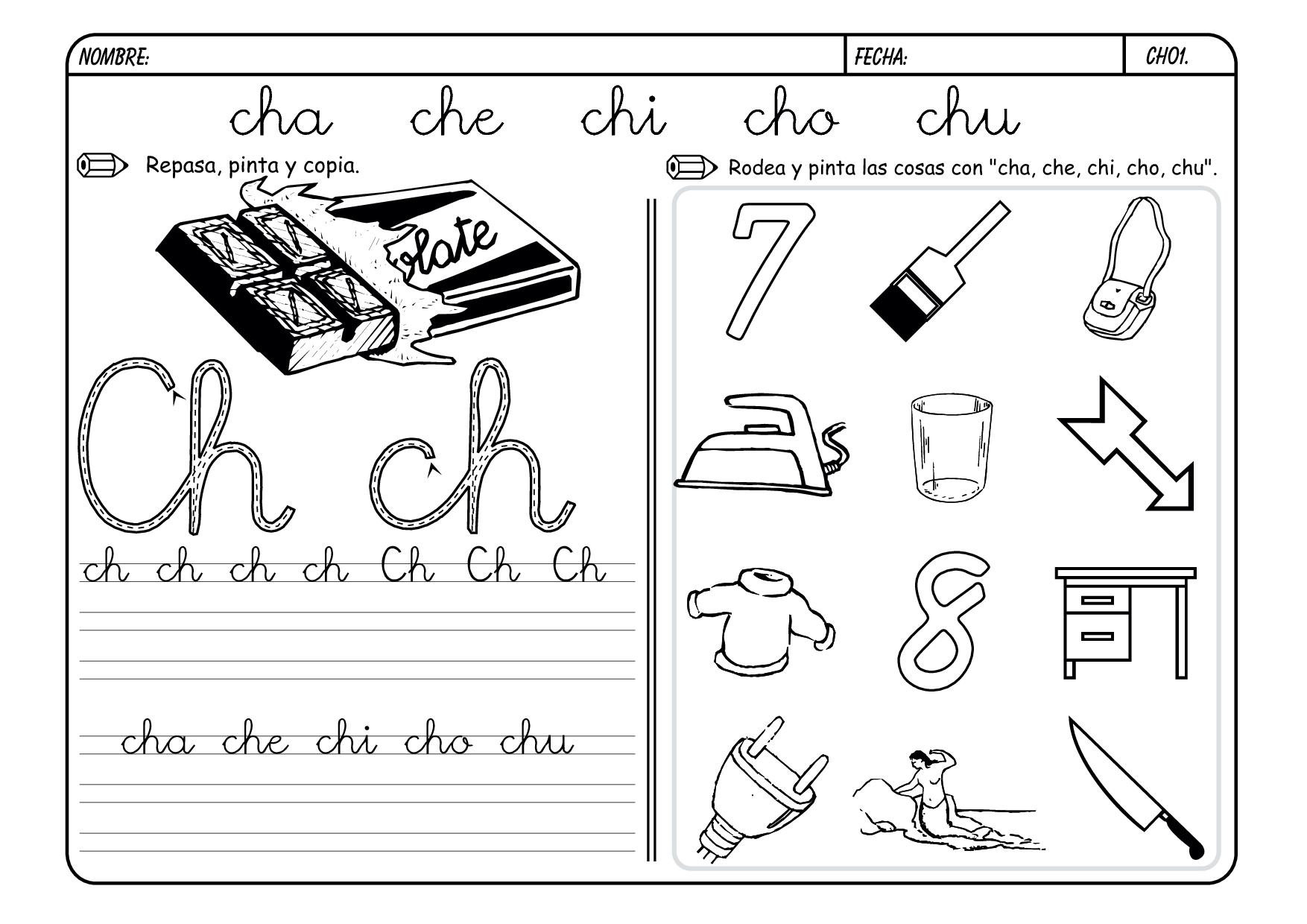 2. Colorea los objetos que contengan alguna sílaba con CH.